KIEGÉSZÍTŐ MELLÉKLET A 2015. ÉVIEGYSZERŰSÍTETT ÉVES BESZÁMOLÓHOZA HEGYEM NONPROFIT Korlátolt Felelősségű Társaság 2010. április 28-án kelt Társasági szerződéssel jött létre. A Társaságot a területileg illetékes Fővárosi Törvényszék Cégbírósága 2010. május 11-én a 01-09-938607-es cégjegyzékszámon jegyezte be. A létesítő okirat legutóbbi módosítására a Társaság székhelyének megváltoztatása céljából 2016. április 20-án került sor, amelyet az illetékes Cégbíróság 2016. május 6-án jegyzett be.  A Társaság a 1025 Budapest, Törökvész út 87-91. V. emelet alatti székhelyét -2016. május 6-ai módosítással- a 1021 Budapest, Modori utca 5. 3. ép. 1. ajtó alá, majd 2016. május 23-án a 2011 Budakalász, József A. utca 75. szám alá helyezte át, amely a jelen számviteli beszámoló készítésekor még cégbírósági bejegyzés alatt áll.A Társaság logója: 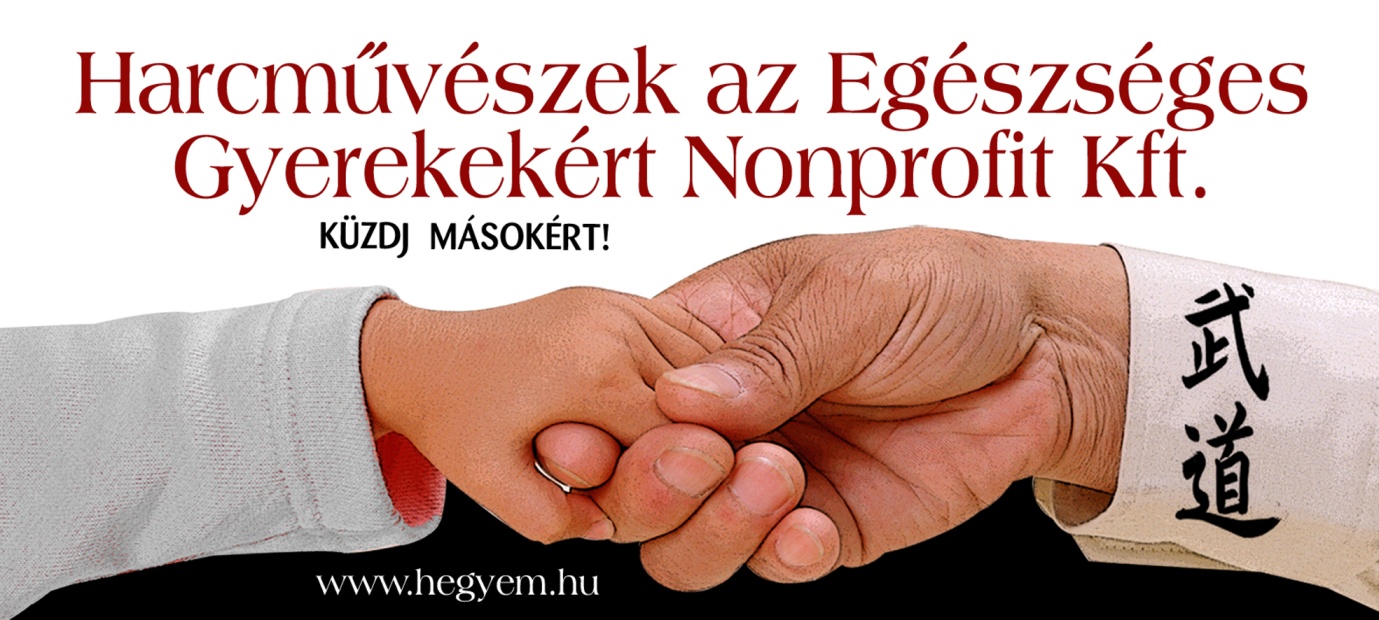 Tagok:Dr. Gubacsi Attila – tulajdonosi részesedés 91,67%,Dr. Zsuga János – tulajdonosi részesedés 8,33%.Felügyelő bizottsági tagok:Barta Balázs – elnökBíró János – tagLengyel Balázs – tagA Társaság törzstőkéje 2015. január 18-áig 500 ezer forint, azaz ötszázezer forint volt, amelyet az Alapítók a megalakuláskor véglegesen a Társaság rendelkezésére bocsátottak. A Polgári Törvénykönyv alapján 2016. március 15. napjáig kötelezően elvégzett 2 500 ezer Ft tőkeemelés a Társaságnál 2014. december 8-án megtörtént, amely 2015. január 19-én került az illetékes Cégbíróság által bejegyzésre, mely naptól a Társaság törzstőkéje 3 millió forint, azaz hárommillió forint.A Társaság székhelye: 2011 Budakalász, József A. utca 75.A Társaság telephellyel nem rendelkezik. A Társaság egy fiókteleppel rendelkezik a 3373 Besenyőtelek, Fő utca 89. címen, melynek cégbírósági bejegyzése 2016. május 6-án történt meg 2016. április 20-ai hatállyal.A Társaság fő tevékenysége: Egyéb sporttevékenység (TEÁOR 9319’08), amely tevékenység bejegyzett közhasznúsági fokozata szerint közhasznú minősítéssel bír.A Társaság könyvvezetése a számvitelről szóló 2000. évi C. törvény szerinti kettős könyvvitel keretében történik.A Társaság egyszerűsített éves beszámolót készít a számviteli törvény 9.§-a alapján. Mérlegét a számviteli törvény 1. számú mellékletében meghatározott  „A” változat szerint – figyelembe véve a 4. számú mellékletet –, valamint az eredmény-kimutatását a 2. számú melléklet alapján összköltség-eljárással „A” változat szerint készíti.A 2015. évi egyszerűsített éves beszámoló a 2015.01.01 és a 2015.12.31-e közötti gazdálkodási időszak adatait öleli fel, az üzleti év hossza megegyezik a naptári évvel.Költségeit az 5-ös számlaosztályban vezeti.A mérlegkészítés napja a vállalkozó döntése alapján az üzleti év mérlegforduló napját (december 31.) követő május 28. napja, mely időpontig minden adat rendelkezésre állt a beszámoló elkészítéséhez, ezért nem vált indokolttá a mérlegkészítés napjának megváltoztatása.A Társaság a könyvvezetésében minden adatot magyar forintban, a beszámolóban az adatokat ezer forintban mutatja ki. A Társaság a 2015. üzleti év tekintetében könyvvizsgálatra nem kötelezett.A mérlegtételeket a számviteli törvény alapján értékeli, attól eltérő értékelést nem alkalmaz.A beszámolót készítette:Farkasné Kelemen Gabriella mérlegképes könyvelőCím: 1185 Budapest, Tapolcsányi u. 5.Nyilvántartási szám: 193070A Társaság képviseletében az egyszerűsített éves beszámoló aláírására jogosult személy: Dr. Gubacsi Attila vezető tisztségviselő (ügyvezető) (önálló képviselet), lakcíme: 1028 Budapest, Patakhegyi utca 17.Mérleghez kapcsolódó kiegészítésA Társaság a tárgyévi beszámoló fordulónapján nem rendelkezik immateriális, valamint befektetett pénzügyi eszközökkel, így ezek értéke nulla forint, ugyanakkor a tárgyi eszközök között egyéb berendezésként, felszerelésként nullára leírt, kisértékű eszközöket, továbbá egyéb járműként egy személygépkocsit szerepeltet.Befektetett eszközökAz immateriális javaknak, a tárgyi eszközöknek a hasznos élettartam végén várható maradványértékkel csökkentett bekerülési értékét azokra az évekre osztja fel, amelyekben ezeket az eszközöket előreláthatóan használni fogják.Nem számol el a vállalkozás terv szerinti értékcsökkenést a telek bekerülése után, és az üzembe nem helyezett beruházásnál, valamint a számviteli törvény szerint tiltott egyéb eszköz után.Az amortizációt a cég negyedévente számolja el. A Társaság a számviteli törvény előírásainak megfelelően főkönyvi elszámolásában csak lineáris leírási módszert alkalmaz.Az 100 ezer Ft egyedi beszerzési érték alatti tárgyi eszközök és immateriális javak egy összegben, azonnal leírásra kerülnek, a 200 ezer Ft alatti eszközök két év alatt.A Társaság befektetett eszközeinek értéke a 2015. üzleti évben 724 ezer forint, amely teljes egészében a tárgyi eszközök értékéből adódik.Immateriális javakA Társaság a tárgyévben immateriális javakkal nem rendelkezik.Tárgyi eszközökA tárgyi eszközök értéke:  724 ezer forint.	Adatok eFt-banA tárgyi eszközök közül értékesítés vagy más jogcímen kivezetésre nem került eszköz a tárgyévben.Befektetett pénzügyi eszközökA Társaság befektetett pénzügyi eszközökkel nem rendelkezik. ForgóeszközökA forgóeszközök mérlegfordulónapi értéke 2 915 ezer Ft, amely a követelések (1 358 eFt) és a pénzeszközök (1 557 eFt) értékéből adódik.KészletekA Társaság a mérlegfordulónapon készletekkel nem rendelkezett.KövetelésekA Társaság a mérlegben a követelést (ide értve a vállalkozás áruszállításból és szolgáltatásnyújtásból származó követeléseit, valamint egyéb követeléseket) – az elfogadott, az elismert összegben, illetve a már elszámolt értékvesztéssel csökkentett, az értékvesztés visszaírt összegével növelt könyv szerinti értéken mutatja ki.A követelések beszámolóban szerepeltetett mérlegértéke 1 358 ezer Ft. A 2015. évi beszámoló mérlegfordulónapján a társaság devizás követeléssel nem rendelkezett.A vevői követelések értéke 0 ezer Ft.Az egyéb követelések (1 358 eFt) összege a következő tételekből tevődik össze: Sem vevői követelésekre, sem az egyéb követelések értékére értékvesztés elszámolása nem vált indokolttá a 2015. évi beszámolóban. A követelések nyilvántartott értéke közül tárgyévben követelés kivezetésére, illetve egyéb jogcímen történő követelés leírásra nem került sor.ÉrtékpapírokA Társaság forgatási célú értékpapírokkal nem rendelkezik.PénzeszközökA pénzeszközök mérlegfordulónapi értéke 1 557 ezer Ft, amely a forintos házipénztár (269 eFt) és az OTP forintalapú elszámolási betétszámla (1 281 eFt), valamint egy PayPal számla (7 eFt) fordulónapi értékeiből tevődik össze.A Társaság a 2015. évben devizás pénzeszközökkel nem rendelkezik.Aktív időbeli elhatárolásokA Társaságnak aktív időbeli elhatárolása a tárgyévben 66 ezer forint összegben keletkezett, amelyből a 2015. évi bevételek aktív időbeli elhatárolásaként 65 ezer forint (kamatbevételek), valamint a tárgyévi költségek aktív időbeli elhatárolásainak (domain beszerzés) 1 ezer forint összegéből ered. Saját tőkeA saját tőke összege 3 249 ezer Ft, amely a jegyzett tőkéből (3 000 ezer Ft), az eredménytartalékból (3 762 eFt) és a tárgyévi mérleg szerinti eredményből (mínusz 3 513 eFt) áll. A Társaság a 2015. üzleti évben nem rendelkezik tőketartalékkal, lekötött tartalékot nem képzett, és értékelési tartaléka nem keletkezett.CéltartalékokA Társaság a tárgyévben céltartalékot nem képzett.KötelezettségekA kötelezettségek összege 382 ezer Ft, amely teljes egészében rövid lejáratúnak minősül.A rövid lejáratú kötelezettségek 382 ezer Ft-os összegéből 353 ezer Ft szállítói tartozás, és 29 ezer Ft az egyéb rövid lejáratú kötelezettség, mely a következő tételekből áll: Az alapítókkal szembeni a tárgyévben kötelezettségek nem álltak fenn. A tőkeemeléshez szükséges pénzbeli hozzájárulás rendelkezésre bocsátása és ezzel egyidejűleg az erre vonatkozó társasági szerződés módosítása 2014. december 8-án megtörtént, azonban a módosítás cégbírósági bejegyzésére 2015. január 19-én került sor.Passzív időbeli elhatárolásokPasszív időbeli elhatárolás a tárgyévben 74 ezer Ft értékben került elszámolásra, amely teljes összegében a költségek, ráfordítások passzív időbeli elhatárolásából, azon belül telefon-, internet és egyéb költségek elszámolásából ered. A mérleg főösszeg egyezően 3 705 ezer forint.Eredmény-kimutatáshoz kapcsolódó kiegészítésÉrtékesítés nettó árbevételeA HEGYEM Nonprofit Kft. tárgyévi vállalkozási tevékenységből származó belföldi, ill. export értékesítési árbevétele nem keletkezett. A Társaság a tárgyévben csak és kizárólag közhasznú tevékenységből származó bevételt realizált.Egyéb bevételekAz egyéb bevételek 2 535 ezer Ft-os összege, amely a következő tételekből tevődik össze: Anyagjellegű ráfordításokAz anyagjellegű ráfordítások összege 2 901 ezer Ft, amely az alábbi tételekből tevődik össze:Személyi jellegű ráfordításokSzemélyi jellegű ráfordítások összege 754 ezer Ft. A tárgyévben a Társaság által szellemi állományban foglalkoztatottak átlagos statisztikai létszáma 1 fő.Értékcsökkenési leírásAz értékcsökkenési leírás elszámolt összege 980 ezer Ft, amely a terv szerinti értékcsökkenési leírásból (890 eFt) és a kisértékű tárgyi eszközök egy összegben (90 eFt) történő elszámolásából adódik.Egyéb ráfordításokAz egyéb ráfordítások összege 1 682 ezer Ft, amely az alábbi tételekből tevődik össze:Az üzemi (üzleti) tevékenység eredménye a fentiek által mínusz 3 782 eFt (veszteség).Pénzügyi műveletekA pénzügyi műveletek bevételei 117 ezer Ft, amely kizárólag magánszemélyektől kapott kamatokból áll. A tárgyévben pénzügyi műveletek ráfordításai nem kerültek elszámolásra.A pénzügyi műveletek eredménye a fentiek alapján 117 ezer Ft (nyereség), ezáltal a szokásos vállalkozási eredmény mínusz 3 665 ezer Ft (veszteség).Rendkívüli műveletekA Társaságnak a tárgyévben rendkívüli bevétele 400 ezer Ft értékben keletkezett, amely teljes egészében szállítói tartozás elengedéséből áll. A rendkívüli ráfordítások értéke 248 ezer Ft, amely teljes egészében térítés nélkül átadott eszközök nyilvántartás szerinti értékéből tevődik össze: Így a rendkívüli eredmény 152 ezer Ft (nyereség).Az adózás előtti eredmény a fentiek alapján mínusz 3 513 ezer Ft (veszteség).Társasági adóA Társaság a tárgyévben nem végzett vállalkozási tevékenységet. Tárgyévi adózás előtti eredménye mínusz 3 513 ezer Ft (veszteség), amely teljes egészében a Társaság közhasznú tevékenységeiből származik.A Társaság vállalkozási tevékenységének eredménye után számított adóalap 0 ezer Ft, ezáltal a Társaságnak a normál társasági adózás szabályai alapján, a vállalkozási tevékenysége után számított társasági adófizetési kötelezettsége nem keletkezett. A fentiek alapján HEGYEM Nonprofit Korlátolt Felelősségű Társaság a 2015. üzleti évet mínusz 3 513 ezer Ft (veszteség) adózott eredménnyel zárta. A fentiekre tekintettel a Társaság 2015. évi mérleg szerinti eredménye mínusz 3 513 ezer forint volt (veszteség).  A teljes mérleg szerinti eredmény az eredménytartalékba kerül átvezetésre.KörnyezetvédelemA vállalkozás a környezet védelmét közvetlenül szolgáló tárgyi eszközökkel nem rendelkezik. A gazdálkodónak a tárgyévben környezetvédelmi kötelezettsége nem keletkezett, ezzel kapcsolatban költséget, ráfordítást nem számolt el. A környezet védelmét szolgáló jövőbeni költségek fedezetére a tárgyévben céltartalékot nem képzett, a mérlegben meg nem jelent környezetvédelmi, helyreállítási kötelezettsége nincsen. A vállalkozás veszélyes hulladékot, környezetre káros anyagot nem termel, nem tárol.Vagyoni, pénzügyi és jövedelmezőségi helyzet mutatóiEladósodottsági mutató = ( Kötelezettségek / Saját tőke ) X 100( 382 / 3 249 ) X 100 = 11,76%Tőkeerősség = ( Saját tőke / Mérlegfőösszeg ) X 100( 3 249 / 3 705) X 100 = 87,69 %Likviditási mutató = ( Forgóeszközök / Rövid lejáratú kötelezettségek ) X 100( 2 915 / 382 ) X 100 = 7,63Likviditási gyorsráta = (Forgóeszközök – Készletek / Rövid lejáratú kötelezettségek) X 100( /2 915 – 0/ / 382 ) X 100 = 7,63Budapest, 2015. május 28.MegnevezésBruttó értékBruttó értékBruttó értékBruttó értékElszámolt értékcsökkenésElszámolt értékcsökkenésElszámolt értékcsökkenésElszámolt értékcsökkenésNettó értékNettó érték2015.
nyitó2015.
csök-kenés2015.
növe-kedés2015.
záró2015.
nyitó2015.
csök-kenés2015.
növe-kedés2015.
záró
2014
2015Egyéb járművek2 908002 9082 12205822 704786204Irodai, igazgatási berendezések57804441 0222470255502331520Üzemkörön kívüli berendezések1470014794053147530Kis értékű tárgyi eszközök1 4720901 5621 4720901 56200Összesen5 10505345 6393 93509804 9151 170724Egyéb követelésekÖsszeg (eFt)Magánszemélyeknek folyósított kölcsön300Elszámolásra kiadott összeg1 000Szállítói túlfizetés58Összesen 1 358Egyéb rövid lejáratú kötelezettségekÖsszeg (eFt)Személyi jövedelemadó 2Egészségügyi hozzájárulás3Cégautóadó24Összesen            29Egyéb bevételekÖsszeg (eFt)Pályázattal kapott visszafizetési kötelezettség nélküli támogatások800Magánszemélyektől visszafizetési kötelezettség nélkül kapott pénzügyi támogatások234Gazdálkodó szervezetektől visszafizetési kötelezettség nélkül kapott pénzügyi támogatások1 497Különféle egyéb bevételek4Összesen2 535Anyagjellegű ráfordításokÖsszesen (eFt)Anyagköltségek összesen1 064Igénybevett szolgáltatások összesen1 691Egyéb szolgáltatások összesen146Összesen2 901Személyi jellegű ráfordításokÖsszesen (eFt)Bérköltség összesen463Összes személyi jellegű egyéb kifizetés126Bérjárulékok összesen165ÖsszesenEgyéb ráfordításokÖsszeg (eFt)Késedelmi pótlék2Közlekedési bírság63Gépjárműadó6Cégautóadó132Nonprofit szervezetnek adott pénzbeli támogatás1 430Különféle egyéb ráfordítások49Összesen1 682Rendkívüli ráfordításokÖsszeg (eFt)Térítés nélkül átadott élelmiszer, vitamin, táplálék-kiegészítők értéke229Térítés nélkül átadott könyv, újság, folyóirat3Térítés nélkül átadott takarító-, tisztítószer15Térítés nélkül átadott egyéb eszköz1Összesen248………………………………………………………….Vállalkozás képviselője